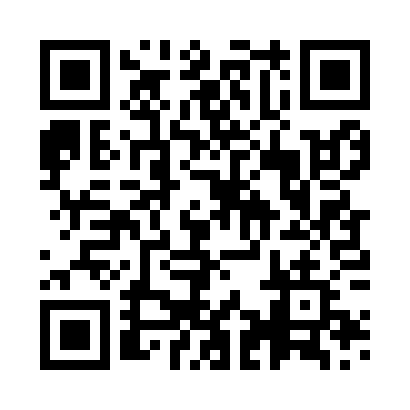 Prayer times for Zodiskes, LithuaniaMon 1 Jul 2024 - Wed 31 Jul 2024High Latitude Method: Angle Based RulePrayer Calculation Method: Muslim World LeagueAsar Calculation Method: HanafiPrayer times provided by https://www.salahtimes.comDateDayFajrSunriseDhuhrAsrMaghribIsha1Mon2:444:461:237:0710:0011:552Tue2:454:471:237:079:5911:553Wed2:454:481:237:079:5911:554Thu2:464:491:247:079:5811:545Fri2:464:501:247:079:5711:546Sat2:474:511:247:069:5711:547Sun2:474:521:247:069:5611:548Mon2:484:531:247:069:5511:539Tue2:484:541:247:059:5411:5310Wed2:494:551:257:059:5311:5311Thu2:494:571:257:049:5211:5212Fri2:504:581:257:049:5111:5213Sat2:514:591:257:039:5011:5214Sun2:515:011:257:039:4911:5115Mon2:525:021:257:029:4811:5116Tue2:525:031:257:029:4611:5017Wed2:535:051:257:019:4511:5018Thu2:545:061:257:009:4411:4919Fri2:545:081:257:009:4211:4920Sat2:555:091:266:599:4111:4821Sun2:565:111:266:589:3911:4722Mon2:565:131:266:579:3811:4723Tue2:575:141:266:569:3611:4624Wed2:575:161:266:559:3511:4525Thu2:585:171:266:559:3311:4526Fri2:595:191:266:549:3111:4427Sat2:595:211:266:539:3011:4328Sun3:005:231:266:529:2811:4229Mon3:015:241:266:519:2611:4230Tue3:015:261:266:499:2411:4131Wed3:025:281:266:489:2211:40